Základní škola Moravské Budějovice, Havlíčkova ul. 933, okres Třebíč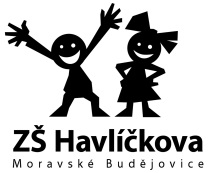 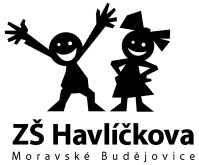 Dotazník pro rodiče žáka 6. ročníkuPokud došlo ke změně, napište ji prosím s datem zde:____________________________________________________________________________________________________________________________________________________________________________________________________________________________________________________________________________________________________________________________________________________________________________________________________________________________________Souhlas se zveřejňováním záznamůSouhlasím s tím, aby podobizny, obrazové snímky a obrazové a zvukové záznamy týkající se mého dítěte pořízené během výchovně vzdělávacího procesu byly v průběhu jeho školní docházky zveřejněny na webových stránkách školy a v dalších materiálech, které prezentují činnost školy.Připomínky zákonného zástupce:________________________________________________________________________________________________________________________________________________________________________Jméno a příjmení žáka:Jméno a příjmení žáka:Jméno a příjmení žáka:Jméno a příjmení žáka:Jméno a příjmení žáka:Jméno a příjmení žáka:Rodné číslo:Rodné číslo:Rodné číslo:Datum narození:Datum narození:Datum narození:Datum narození:Datum narození:Datum narození:Místo narození:Místo narození:Místo narození:Státní občanství:Státní občanství:Státní občanství:Státní občanství: občan ČR občan ČR občan ČR občan ČR cizinec s trvalým pobytem v ČR cizinec s trvalým pobytem v ČR cizinec s trvalým pobytem v ČR cizinec s trvalým pobytem v ČR cizinec s trvalým pobytem v ČR cizinec s trvalým pobytem v ČR cizinec bez trvalého pobytu v ČR cizinec bez trvalého pobytu v ČR cizinec bez trvalého pobytu v ČR cizinec bez trvalého pobytu v ČR cizinec bez trvalého pobytu v ČRČíslo ZP/název:Číslo ZP/název:Číslo ZP/název:Číslo ZP/název:Číslo ZP/název:Zdravotní stav / omezení, alergie apod.:Zdravotní stav / omezení, alergie apod.:Zdravotní stav / omezení, alergie apod.:Zdravotní stav / omezení, alergie apod.:Zdravotní stav / omezení, alergie apod.:Jiné důležité informace týkající se žáka (vyšetření, soudní nebo předběžná opatření apod.):Jiné důležité informace týkající se žáka (vyšetření, soudní nebo předběžná opatření apod.):Jiné důležité informace týkající se žáka (vyšetření, soudní nebo předběžná opatření apod.):Jiné důležité informace týkající se žáka (vyšetření, soudní nebo předběžná opatření apod.):Jiné důležité informace týkající se žáka (vyšetření, soudní nebo předběžná opatření apod.):Jiné důležité informace týkající se žáka (vyšetření, soudní nebo předběžná opatření apod.):Jiné důležité informace týkající se žáka (vyšetření, soudní nebo předběžná opatření apod.):Jiné důležité informace týkající se žáka (vyšetření, soudní nebo předběžná opatření apod.):Jiné důležité informace týkající se žáka (vyšetření, soudní nebo předběžná opatření apod.):Jiné důležité informace týkající se žáka (vyšetření, soudní nebo předběžná opatření apod.):Jiné důležité informace týkající se žáka (vyšetření, soudní nebo předběžná opatření apod.):Jiné důležité informace týkající se žáka (vyšetření, soudní nebo předběžná opatření apod.):Jiné důležité informace týkající se žáka (vyšetření, soudní nebo předběžná opatření apod.):Jiné důležité informace týkající se žáka (vyšetření, soudní nebo předběžná opatření apod.):Jiné důležité informace týkající se žáka (vyšetření, soudní nebo předběžná opatření apod.):Jiné důležité informace týkající se žáka (vyšetření, soudní nebo předběžná opatření apod.):Jiné důležité informace týkající se žáka (vyšetření, soudní nebo předběžná opatření apod.):Jiné důležité informace týkající se žáka (vyšetření, soudní nebo předběžná opatření apod.):Jiné důležité informace týkající se žáka (vyšetření, soudní nebo předběžná opatření apod.):Trvalé bydliště:Trvalé bydliště:Trvalé bydliště:Trvalé bydliště:Trvalé bydliště:Trvalé bydliště:Trvalé bydliště:Trvalé bydliště:Trvalé bydliště:Trvalé bydliště:Trvalé bydliště:Trvalé bydliště:Trvalé bydliště:Trvalé bydliště:Trvalé bydliště:Trvalé bydliště:Trvalé bydliště:Trvalé bydliště:Trvalé bydliště:Ulice:číslo popisné:číslo popisné:číslo popisné:číslo popisné:číslo popisné:Obec:PSČ:PSČ:PSČ:PSČ:PSČ:Žák:  bydlí v místě školy bydlí v místě školy bydlí v místě školy bydlí v místě školy bydlí v místě školy bydlí v místě školy bydlí v místě školy bydlí v místě školy dojíždí  dojíždí  dojíždí  dojíždí  dojíždí  dojíždí  dojíždí  dojíždí  dojíždí  dojíždí Kontakty na žáka, pokud žák má (Edookit):Kontakty na žáka, pokud žák má (Edookit):Kontakty na žáka, pokud žák má (Edookit):Kontakty na žáka, pokud žák má (Edookit):Kontakty na žáka, pokud žák má (Edookit):Kontakty na žáka, pokud žák má (Edookit):Kontakty na žáka, pokud žák má (Edookit):Kontakty na žáka, pokud žák má (Edookit):Kontakty na žáka, pokud žák má (Edookit):Kontakty na žáka, pokud žák má (Edookit):Kontakty na žáka, pokud žák má (Edookit):Kontakty na žáka, pokud žák má (Edookit):Kontakty na žáka, pokud žák má (Edookit):Kontakty na žáka, pokud žák má (Edookit):Kontakty na žáka, pokud žák má (Edookit):Kontakty na žáka, pokud žák má (Edookit):Kontakty na žáka, pokud žák má (Edookit):Kontakty na žáka, pokud žák má (Edookit):Kontakty na žáka, pokud žák má (Edookit):e-mail:e-mail:mobil:mobil:mobil:Údaje o zástupcích žáka (dle rodného listu dítěte): Údaje o zástupcích žáka (dle rodného listu dítěte): Údaje o zástupcích žáka (dle rodného listu dítěte): Údaje o zástupcích žáka (dle rodného listu dítěte): Údaje o zástupcích žáka (dle rodného listu dítěte): Údaje o zástupcích žáka (dle rodného listu dítěte): Údaje o zástupcích žáka (dle rodného listu dítěte): Údaje o zástupcích žáka (dle rodného listu dítěte): Údaje o zástupcích žáka (dle rodného listu dítěte): Údaje o zástupcích žáka (dle rodného listu dítěte): Údaje o zástupcích žáka (dle rodného listu dítěte): Údaje o zástupcích žáka (dle rodného listu dítěte): Údaje o zástupcích žáka (dle rodného listu dítěte): Údaje o zástupcích žáka (dle rodného listu dítěte): Údaje o zástupcích žáka (dle rodného listu dítěte): Údaje o zástupcích žáka (dle rodného listu dítěte): Údaje o zástupcích žáka (dle rodného listu dítěte): Údaje o zástupcích žáka (dle rodného listu dítěte): Údaje o zástupcích žáka (dle rodného listu dítěte): Jméno a příjmení matky žáka: Jméno a příjmení matky žáka: Jméno a příjmení matky žáka: Jméno a příjmení matky žáka: Jméno a příjmení matky žáka: Jméno a příjmení matky žáka: Jméno a příjmení matky žáka: datum a místo narození: datum a místo narození: datum a místo narození: datum a místo narození: datum a místo narození: datum a místo narození: datum a místo narození: e-mail:e-mail:e-mail:e-mail:e-mail:e-mail:e-mail:mobil/telefon (i více):mobil/telefon (i více):mobil/telefon (i více):mobil/telefon (i více):mobil/telefon (i více):mobil/telefon (i více):mobil/telefon (i více):bydliště (neshoduje-li se s bydlištěm žáka):bydliště (neshoduje-li se s bydlištěm žáka):bydliště (neshoduje-li se s bydlištěm žáka):bydliště (neshoduje-li se s bydlištěm žáka):bydliště (neshoduje-li se s bydlištěm žáka):bydliště (neshoduje-li se s bydlištěm žáka):bydliště (neshoduje-li se s bydlištěm žáka):Jméno a příjmení otce žáka:Jméno a příjmení otce žáka:Jméno a příjmení otce žáka:Jméno a příjmení otce žáka:Jméno a příjmení otce žáka:Jméno a příjmení otce žáka:Jméno a příjmení otce žáka:datum a místo narození: datum a místo narození: datum a místo narození: datum a místo narození: datum a místo narození: datum a místo narození: datum a místo narození: e-mail:e-mail:e-mail:e-mail:e-mail:e-mail:e-mail:mobil/telefon (i více):mobil/telefon (i více):mobil/telefon (i více):mobil/telefon (i více):mobil/telefon (i více):mobil/telefon (i více):mobil/telefon (i více):bydliště (neshoduje-li se s bydlištěm žáka):bydliště (neshoduje-li se s bydlištěm žáka):bydliště (neshoduje-li se s bydlištěm žáka):bydliště (neshoduje-li se s bydlištěm žáka):bydliště (neshoduje-li se s bydlištěm žáka):bydliště (neshoduje-li se s bydlištěm žáka):bydliště (neshoduje-li se s bydlištěm žáka):Primární zástupce žáka (pro potřeby školní matriky a Edookitu):Primární zástupce žáka (pro potřeby školní matriky a Edookitu):Primární zástupce žáka (pro potřeby školní matriky a Edookitu):Primární zástupce žáka (pro potřeby školní matriky a Edookitu):Primární zástupce žáka (pro potřeby školní matriky a Edookitu):Primární zástupce žáka (pro potřeby školní matriky a Edookitu):Primární zástupce žáka (pro potřeby školní matriky a Edookitu):Primární zástupce žáka (pro potřeby školní matriky a Edookitu):Primární zástupce žáka (pro potřeby školní matriky a Edookitu):Primární zástupce žáka (pro potřeby školní matriky a Edookitu):Primární zástupce žáka (pro potřeby školní matriky a Edookitu): matka matka matka matka matka matka otec otecProsíme o zapsání dalších aktuálních telefonních čísel pro nutné případy:Prosíme o zapsání dalších aktuálních telefonních čísel pro nutné případy:Prosíme o zapsání dalších aktuálních telefonních čísel pro nutné případy:Prosíme o zapsání dalších aktuálních telefonních čísel pro nutné případy:Prosíme o zapsání dalších aktuálních telefonních čísel pro nutné případy:Prosíme o zapsání dalších aktuálních telefonních čísel pro nutné případy:Další osoby: jméno a příjmení:Další osoby: jméno a příjmení:Další osoby: jméno a příjmení:vztah k dítěti:vztah k dítěti:telefonní číslo:Pozn.: Prosíme o sdělení mobilních telefonů, telefonních čísel do zaměstnání, popř. někoho, kdo je schopen dítě v případě nutnosti ze školy vyzvednout. Zaručujeme vám, že nedojde ke zneužití uvedených telefonních čísel a údajů. Za pravdivé vyplnění dotazníku zodpovídají rodiče (nebo jiní zákonní zástupci).Pozn.: Prosíme o sdělení mobilních telefonů, telefonních čísel do zaměstnání, popř. někoho, kdo je schopen dítě v případě nutnosti ze školy vyzvednout. Zaručujeme vám, že nedojde ke zneužití uvedených telefonních čísel a údajů. Za pravdivé vyplnění dotazníku zodpovídají rodiče (nebo jiní zákonní zástupci).Pozn.: Prosíme o sdělení mobilních telefonů, telefonních čísel do zaměstnání, popř. někoho, kdo je schopen dítě v případě nutnosti ze školy vyzvednout. Zaručujeme vám, že nedojde ke zneužití uvedených telefonních čísel a údajů. Za pravdivé vyplnění dotazníku zodpovídají rodiče (nebo jiní zákonní zástupci).Pozn.: Prosíme o sdělení mobilních telefonů, telefonních čísel do zaměstnání, popř. někoho, kdo je schopen dítě v případě nutnosti ze školy vyzvednout. Zaručujeme vám, že nedojde ke zneužití uvedených telefonních čísel a údajů. Za pravdivé vyplnění dotazníku zodpovídají rodiče (nebo jiní zákonní zástupci).Pozn.: Prosíme o sdělení mobilních telefonů, telefonních čísel do zaměstnání, popř. někoho, kdo je schopen dítě v případě nutnosti ze školy vyzvednout. Zaručujeme vám, že nedojde ke zneužití uvedených telefonních čísel a údajů. Za pravdivé vyplnění dotazníku zodpovídají rodiče (nebo jiní zákonní zástupci).Pozn.: Prosíme o sdělení mobilních telefonů, telefonních čísel do zaměstnání, popř. někoho, kdo je schopen dítě v případě nutnosti ze školy vyzvednout. Zaručujeme vám, že nedojde ke zneužití uvedených telefonních čísel a údajů. Za pravdivé vyplnění dotazníku zodpovídají rodiče (nebo jiní zákonní zástupci).Datum:Podpis rodičů – matka:Podpis rodičů – matka:Datum:Podpis rodičů – otec:Podpis rodičů – otec:Aktuální změny a připomínky:Aktuální změny a připomínky:Aktuální změny a připomínky:Aktuální změny a připomínky:Aktuální změny a připomínky:třídaškolní rokzměny: ANO/NEdatumpodpis rodičůVII.BVIII.BIX.BDatum:Podpis rodičů: